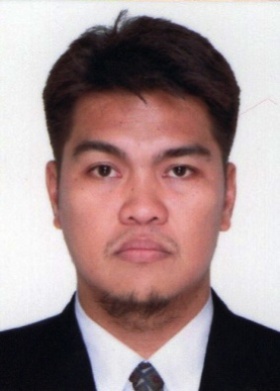 Darius.371149@2freemail.com DariusQUALIFICATIONNEBOSH International General Certificate in Occupational Health and SafetySEMINAR AND TRAININGChicago Training and Consultancy Center, Abu Dhabi, UAENEBOSH IGC Occupational Health and SafetyOctober 2016 – 02 December 2016Technical Education and Skills Development Authority (TESDA)Computer Hardware and Software Installation TrainingLucena Manpower Skills Training Center,Lucena City, Quezon, PhilippinesDecember 28, 2007				WORK EXPERIENCEAdmin Aide VI – Provincial Videographer/Editor       to 2016 Provincial Government of QuezonWork as part of the correspondence team that covers news, feature and documentaries of Quezon.Edit and create short video clips that will be used in Quezon’s materials, website and social media channelsComputer Technician / Graphic Artist				2008 to 2010Tahonsky Internet Café, Lucena City, PhilippinesPerform repair and installation of hardware peripherals and software for desktop and laptop computers.Design computer graphic layouts for poster, logo and t-shirt silkscreen printing; perform editing for videos, photos and audio. EDUCATIONBS Fine Arts (Major in Advertising)Manuel S. Enverga University FoundationLucena City, Philippines2000Computer TechnicianTechnical Education and Skills Development Authority (TESDA) Lucena City PhilippinesSept. 2007 - Dec 2007